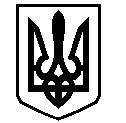 У К Р А Ї Н АВАСИЛІВСЬКА МІСЬКА РАДАЗАПОРІЗЬКОЇ ОБЛАСТІсьомого скликаннясьома (позачергова)  сесіяР І Ш Е Н Н Я                                                                                                                                                                                                                                                                                                                                                                                                                                   24 березня  2016 року                                                                                                            № 44Про перейменування вулиці Петра Кірова в місті Василівка Запорізької областіна вулицю Софіївська.Відповідно до ст. 37 Закону України «Про місцеве самоврядування в Україні», Василівська міська радаВ И Р І Ш И Л А:1.Перейменувати вулицю Петра Кірова в місті Василівка Запорізької області  на вулицю Софіївська.2.Контроль за виконанням даного рішення покласти на постійну комісію з питань соціального захисту, охорони здоров’я, материнства та дитинства, підтримки молоді, спортивного руху, культури та туризму у місті.Міський голова                                                                                                      Л.М.ЦибульнякАркуш погодження додається.